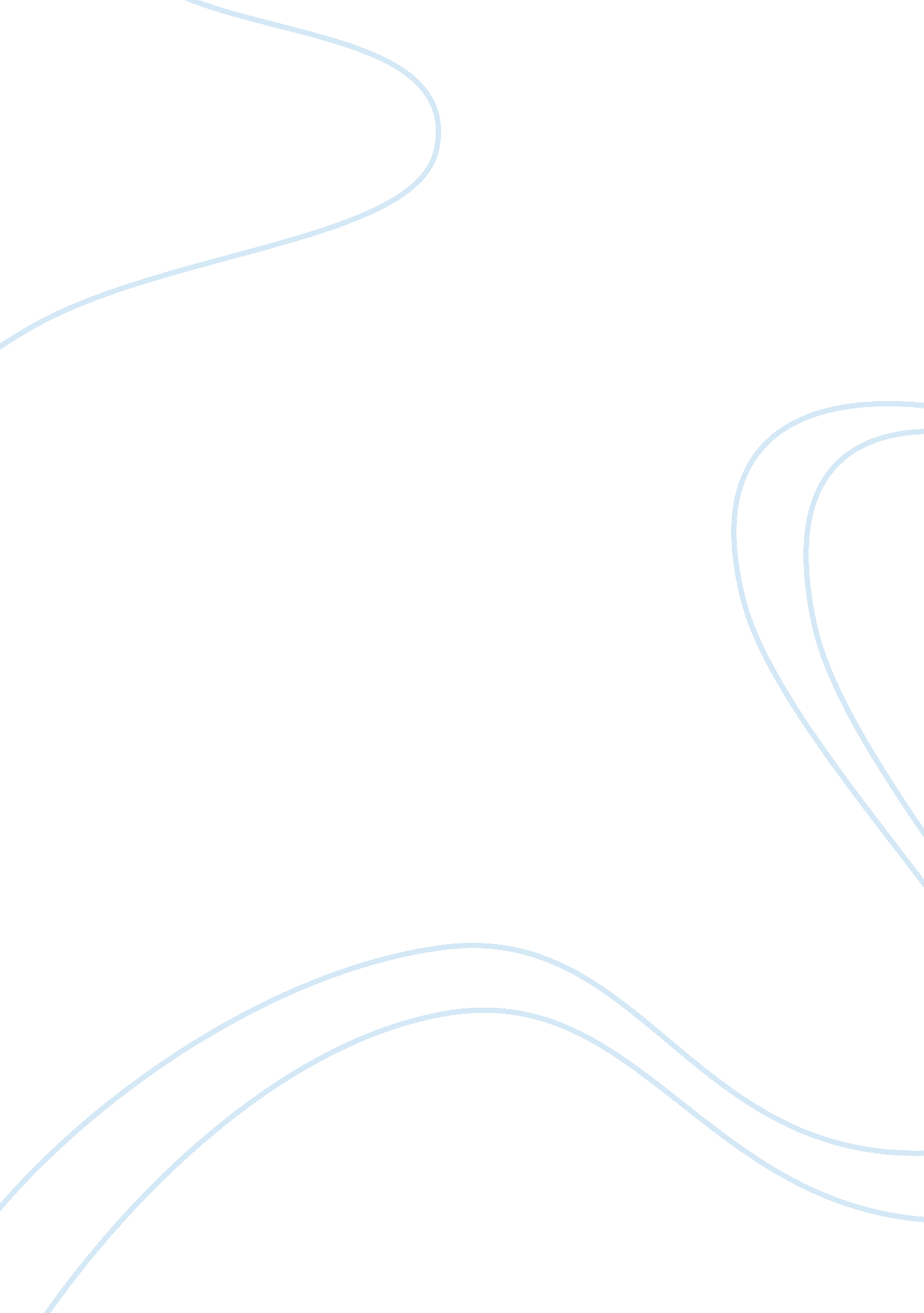 Up-regulated rps27l, upf2, smg7 and dysregulated transcription factors in diamond...Literature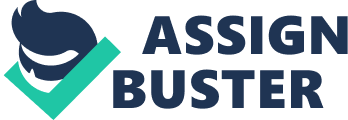 Highlights: 1. RPS27L was up-regulated, likely related to the accelerated programmed cell death. 2. Up-regulated cistrons were largely related to programmed cell death and RNA debasement. 3. Down-regulated cistrons were chiefly associated with ribosomal biogenesis. 4. UPF2 and SMG7 were up-regulated, proposing deviant expiration codons happening. 5. ELK4, NFKB1, GLI1 and HOXA4 were cancer-associated written text factors. AbstractionAim: This survey was aimed to place Diamond-Blackfan anaemia ( DBA ) associated cistrons, and farther analyse the possible molecular mechanisms underlying DBA. Methods: The messenger RNA look profiling datasets including GSE14335, GSE41599 and E-MEXP-1648 were downloaded from the public databases. Affy and SVA bundle in R package was employed to analyse look informations. Siggenes bundle was used to place differential look cistrons ( DEGs ) . Enrichment analysis was performed for identify altered maps and tracts. Protein-protein interaction ( PPI ) analysis was performed and so visualized by using Cytoscape package, followed by faculty pull outing utilizing plug-in MCODE. Transcription factors were screened from the DEGs utilizing TRANSFA database, followed by designation of cancer-associated written text factors harmonizing to TRED database. Consequences: We obtained 441 DEGs ( 109 up-regulated cistrons and 332 down-regulated cistrons ) in DBA patients. The down-regulated cistrons were largely related to ribosome synthesis, metamorphosis and assembly while up-regulated cistrons were chiefly associated with cell programmed cell death. Although a group of 22 cistrons encoding ribosome proteins were down-regulated, RPS27L, SMG7 and UPF2 were up-regulated in DBA patients. Furthermore, DBA, ELK4, NFKB1, GLI1 and HOXA4 from 14 dysregulated written text factors were related to malignant neoplastic disease. Decisions: Our findings provided the groundss for ribosomopathies, the possible engagement of RPS27L in accelerated programmed cell death, and the likely deviant occurring of expiration codons indicated by up-regulated UPF2 and SMG7. Furthermore, ELK4, NFKB1, GLI1 were identified as candidate cancer-related marks, proposing a molecular footing for malignance in DBA. Notably, this survey besides revealed the possible engagement of HOXA4 in DBA pathogenesis. IntroductionDiamond-Blackfan anaemia ( DBA ) is a inborn rare red-cell aplasia caused by a specific ripening defect in erythroid primogenitors ( Willig et al. , 1999 ) . The hematologic marks include normochromic macrocytic anaemia, reticulocytopenia, more active red blood cell adenosine deaminase, and increased fetal hemoglobin ( Vlachos et al. , 2008 ) . Clinically, DBA is associated with physical anomalousnesss, short stature, every bit good as an increased hazard for acute myelogenous leukaemia, myelodysplastic syndrome and organ tumours ( Ball, 2011 ) . Some efforts have been done to understand the pathology of DBA by utilizing assorted methods including epidemiological study, cell lines, and carnal theoretical accounts. Early on in 1999, the designation of mutants in cistron RPS19 encoding ribosomal protein in DBA patients suggested an engagement of S19 in erythroid distinction and proliferation ( Draptchinskaia et al. , 1999 ) . Further research provided the grounds of codownregulation of multiple ribosomal protein cistrons in RPS19 mutated persons with DBA, proposing a relationship between impaired ribosome biosynthesis induced by RPS19 mutants and decreased erythropoiesis ( Gazda et al. , 2006 ) . To informations, DBA has been demonstrated to be a upset of ribosomal biosynthesis and map with the increasing surveies which identified the mutants in ribosomal protein cistrons including RPS19, RPS24, RPS26, RPS17, RPS7, RPS10, RPL35A, RPL5, RPL26 and RPL11 ( Pagon et al. , 2014 ) . GATA-1, encoding the critical haematopoietic written text factor GATA-binding protein-1, plays an indispensable function in eosinophil, red blood cell and megakaryocytic development ( Ferreira et al. , 2005 ) . Recently, GATA-1 was identified as mutant or decreased interlingual rendition in DBA and therefore altered the proliferation or distinction of hematopoietic primogenitors, proposing an new cause of the decrease in erythropoiesis associated with the disease other than defects in ribosomal protein cistrons ( Ludwig et al. , 2014 ; Parrella et al. , 2014 ; Sankaran et al. , 2012 ) . Despite the traditional thought of sing DBA as the paradigm of ribosomopathies, GATA-1 is the first identified non-ribosomal protein cistron that mutated in DBA ( Parrella et al. , 2014 ) . The increased GATA-1 protein degree could even partly overcome the faulty haematopoiesis in DBA patients associated with ribosomal protein haploinsufficiency ( Ludwig et al. , 2014 ) . Therefore, the designation of other mutated or dysregulated written text factors needed for erythroid distinction, could assist clarify the disease mechanisms implicit in DBA. However, although there are considerable consequences in the research of DBA, the exact molecular mechanisms underlying DBA are non to the full understood. In the present survey, we further analyzed the microarray look informations of fibroblasts, extremely purified mutipotential, erythroid, and myeloid bone marrow primogenitors, every bit good as B-lymphocytes from DBA patients and control topics, in an effort to happen the altered cistrons and written text factors involved in DBA for better apprehension of the DBA pathogenesis. MethodsMicroarray profiling informationsThe 10 microarray look profiling informations ( ID: GSE14335 ) of fibroblasts from 4 DBA patients and 6 healthy controls were downloaded from GEO ( Gene Expression Omnibus ) database, available at ( hypertext transfer protocol: //www. ncbi. nlm. nih. gov/geo/ ) , in an effort to measure the engagement of non-hematopoietic tissues in the development of DBA. Meanwhile, the 27 transcriptome profiling informations ( ID: GSE41599 ) of extremely purified mutipotential, erythroid, and myeloid bone marrow primogenitors from 3 DBA and 6 control topics were besides downloaded from the GEO database. In add-on, 12 messenger RNA microarray profiling informations ( ID: E-MEXP-1648 ) of B-lymphocytes from 3 DBA omission 1 RNA and 9 normal controls were downloaded from the EBI ( the European Bioinformatics Institute ) database. Three microarray experiments were antecedently studied in these samples on three platforms severally: GPL571 ( HG-U133A_2, Affymetrix Human Genome U133A 2. 0 Array ) , GPL96 ( HG-U133A, Affymetrix Human Genome U133A Array ) , GPL571 ( HG-U133A_2, Affymetrix Human Genome U133A 2. 0 Array ) . Data processing and standardizationAffy bundle in R package, which is capable of treating probe-level informations ( Gautier et al. , 2004 ) , was employed to read the CEL file informations and interpret them into microarray look informations. Then, investigations were mapped to the corresponding cistrons harmonizing to the SOFT formatted household files. For each cistron, the look values of all investigations for the same cistron were calculated to a individual value by averaging the look values. Bath consequence ensuing from sample readying or array fluctuation ( labeling, hybridisation, and scanning ) may impact the consequences of microarray experiments ( Kupfer et al. , 2012 ) . Herein, SVA bundle in R package was employed to battle batch consequence, in an effort to extinguish non-biological batch effects and place the true masked or confounded biological difference ( Leek et al. , 2012 ) . In consideration of measurings error among different microarray informations, average standardization ( Rao et al. , 2008 ) was performed to supply consequences more easy comparable and the normalized consequences were presented in the signifier of boxplots. Differentially expressed cistrons ( DEGs ) lookThe Significance Analysis of Microarrays ( SAM ) was proposed to place DEGs by gauging the False Discovery Rate ( FDR ) ( Tusher et al. , 2001 ) . Siggenes bundle in R was used to execute SAM analysis for DEGs testing with the cut-off standard of FDR & A ; lt ; 0. 05 ( Schwender, 2004 ) . Functional note and tract enrichment analysisFor farther apprehension of cistron maps and tracts closely associated with DEGs, the functional enrichment analysis was performed by utilizing on-line package DAVID ( the Database for Annotation, Visualization and Integration Discovery ) . In this survey, KEGG ( Kyoto Encyclopedia of Genes and Genomes ) tract and GO ( Gene Ontology ) term analysis provided by DAVID were performed to place the chief functional and metabolic tracts of DEGs ( Consortium, 2013 ; Kanehisa et al. , 2011 ) . Protein-protein interaction ( PPI ) web and dumbly connected faculty pull outingAs cistrons with similar maps were reported to interact with each other closely in biological systems, PPI was performed to derive a planetary image of molecular mechanisms and biological procedures of disease by utilizing the on-line database STRING ( the Search Tool for the Retrieval of Interacting Genes ) ( Franceschini et al. , 2013 ) . Then the PPI web was visualized by using Cytoscape package merely with the proteins whose correlativity coefficient between connected braces was larger than 0. 5. Furthermore, the molecular complex sensing algorithm ( MCODE ) , which consists of three phases including vertex deliberation, complex anticipation and optional post-processing measure, was performed to observe molecular composites based on some topological belongingss ( Bader and Hogue, 2003 ) . Herein, the plug-in MCODE in Cytoscape ( Shannon et al. , 2003 ) was used to test dumbly affiliated faculties stand foring molecular composites from the large-scale interaction webs. Transcription factors testingThe TRANSFA database ( Matys et al. , 2003 ) , consisting informations on written text factors, regulative binding sites and their mark cistrons, was employed to screen written text factors from the DDGs. Subsequently, cancer-related written text factors were identified harmonizing to the TRED database. ConsequencesData processing and boxplots of log comparative look valuesIn the present survey, we have obtained 12945 cistron look values from 49 samples in 3 groups. The natural look informations, informations after batch standardization and informations after average standardization were shown in the signifier of boxplots ( Figure 1 ) . The median of standardised look informations are in the same degree, which represents a good standardization consequences. Designation of DEGsBy utilizing siggenes bundle in R with the cut-off standard of FDR & A ; lt ; 0. 05, we obtained 441 DEGs including 109 up-regulated cistrons and 332 down-regulated cistrons. The consequences of SAM analysis were shown in Figure 2. KEGG and GO enrichment analysisTo analyse the biological maps of DEGs, KEGG and GO analysis were performed with the standard of FDR & A ; lt ; 0. 05 for up-regulated cistrons enrichment ( Table 1 ) or P-value & A ; lt ; 0. 05 for down-regulated cistrons enrichment ( Table 2 ) . The up-regulated cistrons were largely related to intracellular signaling cascade, cell decease, intracellular organelle lms, ion binding, and RNA debasement. The down-regulated cistrons were chiefly associated with the procedure of oxidative phosphorylation, ribosome biogenesis and some human diseases. PPI web and dumbly connected facultyPPI web of DEGs was visualized by utilizing Cytoscape ( Figure 3 ) , following by pull outing of dumbly connected faculty by utilizing plug-in MCODE ( Figure 4 ) . Other than 22 down-regulated cistrons encoding ribosome proteins, the most singular of the cistrons contained in the extracted faculty are three up-regulated cistrons including RPS27L, SMG7 and UPF2 and the down-regulated FAU. Dysregulated written text factorsBased on the TRANSFAC database, we identified 5 down-regulated written text factors ( CTCF, FOXJ1, GLI1, HOXA4, TCEB2 ) and 9 up-regulated written text factors ( ABL1, CNBP, DCP1A, ELK4, HIVEP2, MECP2, NFKB1, PLAG2, TRRAP ) from the DEGs. Harmonizing to the records in TRED database, ELK4, NFKB1, GLI1 and HOXA4 were identified to be members of malignant neoplastic disease associated written text factors. DiscussionThe most clinically outstanding symptom of DBA is anemia due to the inadequacy of erythroid precursors. Previous surveies have reported the GATA-1 mutants and decreased interlingual rendition degree in primary haematopoietic cells ( Ludwig et al. , 2014 ; Parrella et al. , 2014 ) , every bit good as ribosomopathies in purified multipotential, erythroid and myeloid bone marrow primogenitors from DBA patients ( Gazda et al. , 2006 ) . Interestingly, other cellular types of non-hematopoietic cells besides display molecular changes in DBA, such as lymph cells demoing impaired translational rates ( Cmejlova et al. , 2006 ) and fibroblasts that showed an unnatural cistron look profile involved in rRNA protein synthesis, amino acerb metamorphosis and malignant neoplastic disease ( Avondo et al. , 2009 ) . In the present survey, with the planetary analysis of the microarray informations from assorted types of cells, we identified a set of differentially expressed cistrons, subsequent altered maps and dysregulated written text factors in DBA patients. A comprehensive apprehension of the metabolic tracts altered in DBA has much possible for the development of fresh therapies. Ribosomal protein inadequacy is considered to be the chief cause of DBA ( Ebert and Lipton, 2011 ) . Coincidentally, a bunch of 332 down-regulated cistrons in DBA identified in this survey, were largely related to ribosome synthesis, ribosome metamorphosis, ribosome assembly, every bit good as interlingual rendition, oxidative phosphorylation and some diseases including Huntington’s disease, Parkinson’s disease and Alzheimer’s disease. In contrast, the 109 up-regulated cistrons were chiefly enriched on maps or tracts associated with cell programmed cell death, RNA debasement, cellular response to emphasize, intracellular signaling cascade and ion binding. It is known that the procedure of ribosome synthesis is extremely complex and energy consuming ( Warner et al. , 2001 ) . As the mitochondrial oxidative phosphorylation system is of import for energy production, the impaired oxidative phosphorylation in DBA may be a cause to the defect of ribosome synthesis. In add-on, the PPI web is used to consistently analyse and compare the disease cistrons which otherwise could non be identified by a individual cistron analysis ( Jia et al. , 2011 ) , following by testing of dumbly connected faculty. In the screened faculty, a group of 22 cistrons ( RPLs and RPSs ) encoding ribosomal proteins were down-regulated, which was consistent with the old surveies ( Gazda et al. , 2006 ; Pagon et al. , 2014 ) . However, RPS27L ( ribosomal protein S27-like ) which differs with merely three aminic acids at the N end point from its household member RPS27, were found to up-regulate in DBA. Defects in ribosome biosynthesis could do nucleolar emphasis and therefore triping a ribosomal protein-MDM2-p53 Pathway ( Zhang and Lu, 2009 ) . RPS27L was demonstrated to be a direct p53-inducible cistron and therefore in bend advancing chemotherapy-induced programmed cell death ( He and Sun, 2006 ) . The increased look of RPS27L presented in DBA patients might be related to the accelerated programmed cell death observed in erythroid primogenitors and precursors ( Perdahl et al. , 1994 ) . Interestingly, FAU ( Finkel-Biskis-Reilly murine sarcoma virus ubiquitously expressed ) identified as a pro-apoptotic regulative cistron, was down-regulated in DBA patients, similar in the human chest, prostate and ovarian tumours ( Pickard, 2012 ) . This could be explained by the thought that the silencing of FAU cistron look has no consequence on basal programmed cell death, irrespective of the fact that the ecpotic FAU look additions basal programmed cell death ( Pickard et al. , 2011 ) . Therefore, the down-regulated FAU may non connote increased opposition to apoptosis, but likely related to the immunomodulatory and anti-microbial activity, every bit good as the map of encoding a component of ribosome ( RPS30 ) ( Pickard, 2012 ) . Notably, a group of cistrons related to interlingual rendition induction and nosense-mediated messenger RNA decay ( NMD ) ( a surveilan mechanism that eliminates mRNAs incorporating premature expiration codons ) were dysregulated in DBA. EIF2s2 ( eucaryotic interlingual rendition induction factor 2, subunit 2 beta, 38kDa ) is a eucaryotic interlingual rendition induction factor involved in protein synthesis ( Lodish et al. , 2000 ) . Eif3k ( eucaryotic interlingual rendition induction factor 3, subunit K ) is the smallest fractional monetary unit of eukarytotic induction factor 3 with three putative protein-binding surfaces ) ( Wei et al. , 2004 ) . In this survey, they were down-regulated in DBA patients. In contrast, UPF2 ( UPF2 regulator of nonsensical transcripts homolog ( yeast ) ) and SMG7 ( SMG7 nonsense mediated mRNA decay factor ) were up-regulated in DBA patients. UPF2 was reported to hand in glove excite both ATPase and RNA helicase activities of UPF1with UPF3b in the UPF trimeric composite ( Chamieh et al. , 2007 ) . SMG7 provides a nexus between the NMD and the mRNA debasement machinery by interacting with SMG5 and UPF1 via its N-terminal ( Unterholzner and Izaurralde, 2004 ) . These dysregulated cistrons mentioned supra could be speculated to be immune to the deviant occurring of premature expiration codons likely ensuing from the mutated cistrons. Furthermore, other than mutated GATA-1 in DBA, a group of other written text factors were identified as dysregulated in DBA patients. Of most notably, ELK4 ( a member of erythroblast transformation- particular ( ETS ) household of written text factors ) and NFKB1 ( atomic factor of kappa light polypeptide cistron foil in B-cells 1 ) were up-regulated while GLI1 ( GLI household Zn finger 1 ) and HOXA4 ( homeobox A4 ) were down-regulated. ELK4 was overexpressed in a subset of prostate malignant neoplastic disease correlated with high SLC45A-ELK4 messenger RNA ( Rickman et al. , 2009 ) . NFKB1 is a pathway-specific tumour suppresser that prevents the development of haematological malignance and its messenger RNA look is downregulated in multiple haematological malignances ( Voce et al. , 2014 ) . HOX cistrons play a function in the oncogenesis of ovarian malignant neoplastic disease ( Kelly et al. , 2011 ) and the down-regulation of HOXA4 may increase susceptibleness to abdominal aortal aneurisms ( Lillvis et al. , 2011 ) . In contrast, GLI1 plays an indispensable function in tumour patterned advance and metastasis and therefore being of import marks of anti-cancer therapy ( Zhu and Lo, 2010 ) . DBA is cancer-prone disease and the dysregulated ELK4, NFKB1 and GLI1 look observed in DBA may be linked to a tumor-suppressive response, except for HOXA4. Of note, members of the HOX cistron household are known to play a cardinal function in distinction, proliferation and transmutation of human haematopoietic root cells ( Thorsteinsdottir et al. , 1997 ) , and HOXA cistrons was associated with etiopathogenesis of childhood Childhood myelodysplastic syndromes ( Poppe et al. , 2005 ) . Therefore, the down-regulated HOX4 possibly possess a relationship with anaemia development in DBA which otherwise need farther survey. In amount, our findings provided the grounds for ribosomopathies in DBA patients, which is in understanding with the traditional thought. Notably, our consequences revealed the possible engagement of RPS27L likely induced by p53 in accelerated programmed cell death, and the likely deviant occurring of premature expiration codons indicated by evaluated UPF2 and SMG7 look, every bit good as campaigner cancer-related marks including ELK4, NFKB1, GLI1. This survey besides presented the possible engagement of down-regulated HOXA4 in DBA pathogenesis. Mentions 